Codes (leave blank for Present) NON-PASSERINES		              Code  No.        PASSERINES		                  Code  No.      PASSERINES	                                       Code  No.If Species in BOLD are seen a “Rare Bird Record Report” should be submitted.IT IS IMPORTANT THAT ONLY BIRDS SEEN WITHIN THE PARK ARE RECORDED ON THIS LIST.  IF YOU SEE BIRDS OUTSIDE THE PARK PLEASE MARK ACCORDINGLY OR PREFERABLY USE A SEPARATE LIST.Please return this sheet on completion to Birds SA Database Co-ordinator (Brian Blaylock) for inclusion in the database.Email to: database@birdssa.asn.au or post to: Birds SA Database, Birds SA c/- SA Museum, North Terrace, Adelaide, SA, 5000NANGWARRY NATIVE FOREST RESERVE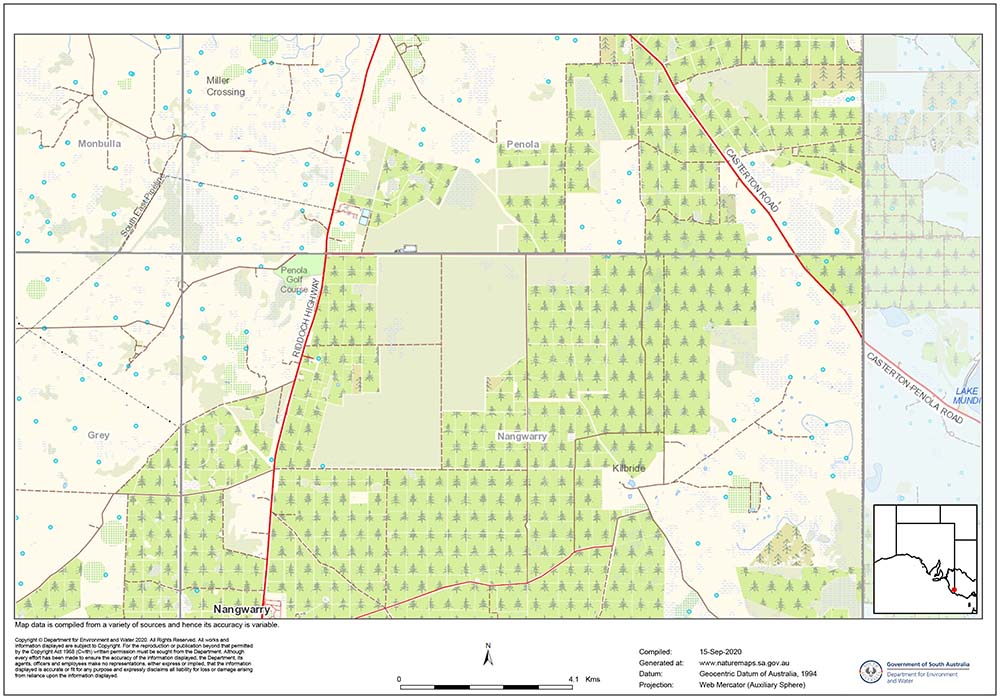 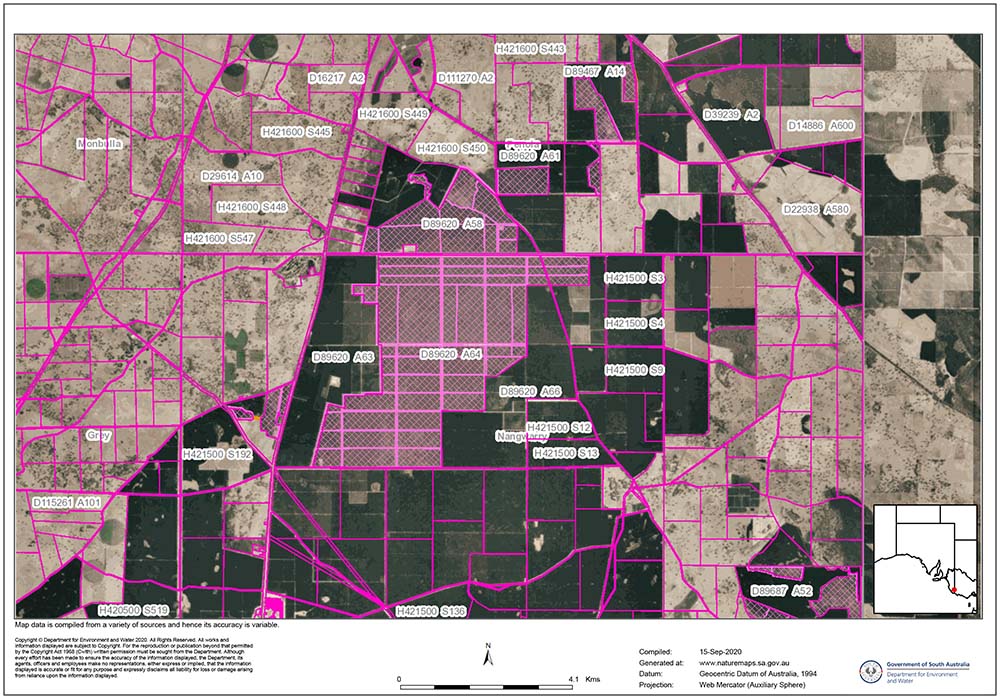 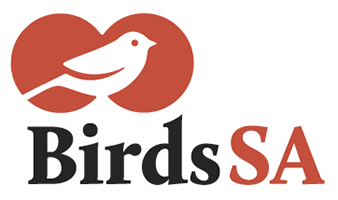           birdssa.asn.auChecklist forNANGWARRY NATIVE FOREST RESERVEChecklist forNANGWARRY NATIVE FOREST RESERVEChecklist forNANGWARRY NATIVE FOREST RESERVEChecklist forNANGWARRY NATIVE FOREST RESERVE          birdssa.asn.au-37.482425 °N  140.86201 °Eor new  …………….   ……………..37°28’57” S  140°51’43” E……………  ……………..37°28’57” S  140°51’43” E……………  ……………..54  487800  5851600     …  ….........  ………Observers:   …………………………………………………………………..  ..……………………………………………………………………………….Observers:   …………………………………………………………………..  ..……………………………………………………………………………….Observers:   …………………………………………………………………..  ..……………………………………………………………………………….Phone: (H)  ……………………………… (M)  …………………………………Email:   …………..……………………………………………………Phone: (H)  ……………………………… (M)  …………………………………Email:   …………..……………………………………………………Date:  ……..………………………….      Start Time: ………………………    End Time:   ………………………Date:  ……..………………………….      Start Time: ………………………    End Time:   ………………………Date:  ……..………………………….      Start Time: ………………………    End Time:   ………………………Date:  ……..………………………….      Start Time: ………………………    End Time:   ………………………Date:  ……..………………………….      Start Time: ………………………    End Time:   ………………………D = DeadH = HeardO = OverheadB = BreedingB1 = MatingB2 = Nest BuildingB3 = Nest with eggsB4 = Nest with chicksB5 = Dependent fledglingsB6 = Bird on nestAustralian Boobook *Common Blackbird Little Wattlebird Common BronzewingGrey Butcherbird Australian Golden WhistlerRed-tailed Black Cockatoo White-winged Chough Rufous Whistler Sulphur-crested Cockatoo Black-faced Cuckooshrike Jacky Winter Yellow-tailed Black Cockatoo White-bellied Cuckooshrike Dusky Woodswallow Long-billed Corella Black-winged Currawong (Grey Currawong)Masked Woodswallow Fan-tailed Cuckoo Pied Currawong White-browed Woodswallow Horsfield's Bronze CuckooSouthern Emuwren Pacific Black Duck Superb Fairywren Wedge-tailed Eagle Grey Fantail Emu Red-browed Finch Brown Falcon Restless Flycatcher Tawny Frogmouth *European Goldfinch GalahChestnut-rumped Heathwren Brown GoshawkBrown-headed Honeyeater Swamp Harrier New Holland HoneyeaterNankeen KestrelTawny-crowned Honeyeater Sacred Kingfisher White-eared Honeyeater Whistling Kite White-naped Honeyeater Laughing KookaburraWhite-plumed Honeyeater Masked Lapwing (Spur-winged Plover)Yellow-faced Honeyeater Purple-crowned LorikeetAustralian Magpie Rainbow Lorikeet MagpielarkAustralian Owlet-nightjar Tree Martin Blue-winged Parrot Spotted Pardalote Crimson Rosella Striated Pardalote Eastern Rosella Forest Raven Australian Shelduck Little Raven Latham's Snipe Eastern Yellow RobinBlack Swan Scarlet Robin White-browed Scrubwren Grey Shrikethrush Eastern Shriketit (Crested Shriketit)SilvereyeBlack-capped Sittella (Varied Sittella)Eastern Spinebill *Common Starling Welcome Swallow Brown Thornbill Buff-rumped Thornbill Striated Thornbill Yellow-rumped Thornbill Bassian Thrush White-throated Treecreeper Willie Wagtail 